Международный день защиты детей.    Дети — наша драгоценность,Наше сердце и отрада,Это наша гордость, радость,Счастье и еще награда!     1 июня – День защиты детей – праздник счастливого детства. Дети с нетерпением ждут начала лета. Ведь это не просто приход тепла и возможность для отличного отдыха, это настоящий праздник, так как наступили долгожданные каникулы.    Воспитанники  Заиграевского СРЦН приняли активное участие во  Всероссийской  акции «Так просто быть рядом». Ребята позанимались зарядкой, познакомились благодаря онлайн-марафону со звездами российского кино, телевидения и эстрады. Посмотрели кулинарный мастер-класс от знаменитого шеф-повара Константина Ивлева. Ребята получили заряд бодрости и массу положительных эмоций.Зав.отделением А.А.Москвитина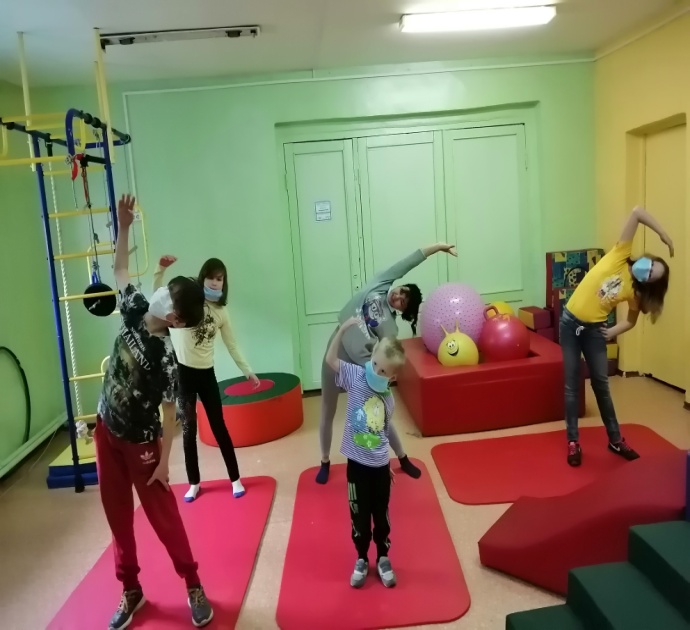 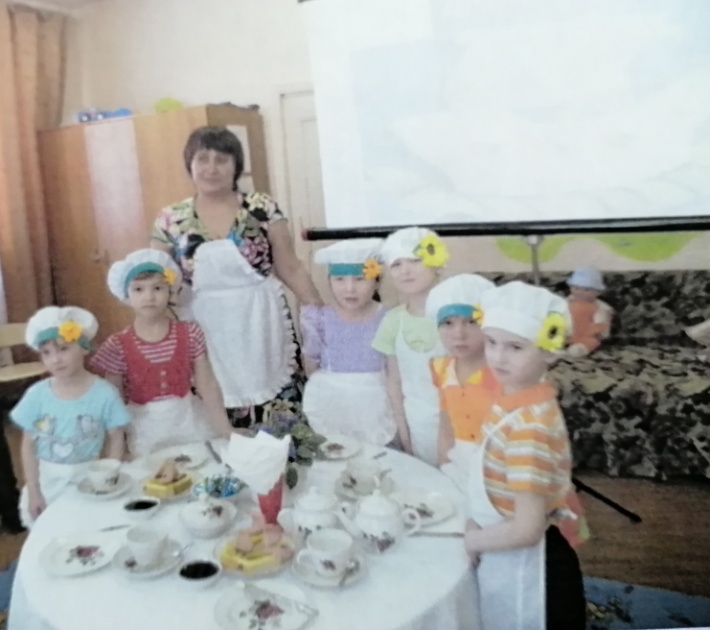 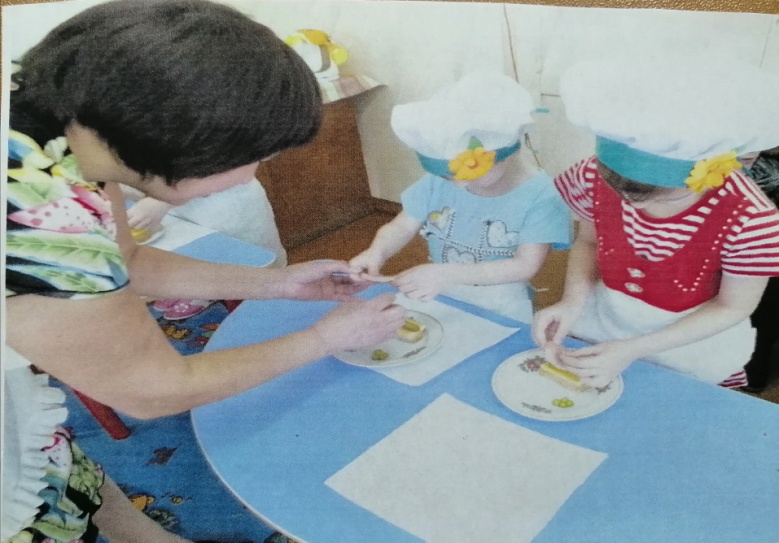 